Туристическое агентство ООО «МК-ТУР»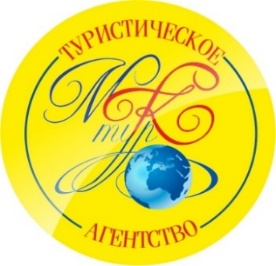 г. Орехово-Зуево, ул. Ленина, д. 59, 1 этажтел.: 8(496)415-26-26,8(903)004-65-70,8(903)624-48-20E-mail mktur-oz@mail.ru  www.mktur-oz.com        Гостиница «Виктория»Гостиница «Виктория» находится в курортном поселке Архипо-Осиповка, входящим в состав города-курорта Геленджик. В 100 м — аквапарк, рядом санаторий «Вулан», бары, рестораны.Размещение:
гостиница состоит из трех корпусов.1 корпус номера 2,3-х местные эконом-класса с удобствами в номерев номере: душ, туалет, вентилятор, холодильник и чайник2 корпус 2,3-х местные комфортабельные номерав номере: туалет, ванная комнатой с душевой кабиной, фен, чайник, набор средств личной гигиены, холодильник, сплит-система, телефон и телевизор со спутниковым ТВ3 корпус 2,3-х местные номера с удобствамив номере: ванная комната, туалет, холодильником, телевизором и сплит-система.Инфраструктура:Бар, кафе, бильярд, автостоянка, мангал для шашлыков, бассейн, сауна.Водоснабжение: Холодная, горячая вода постоянна.Питание: Без питания.Пляж:Пляж – поселковый, галечный в 200 метрах. Прокат пляжного инвентаря. Дети: Принимаются с любого возраста. Дети до 3 лет без места оплачивают проезд.Расчетный час: заезд с 13:00 выезд до 09:00График заездовВ стоимость входит: проживание в номерах выбранной категории, проезд на комфортабельном автобусе, страховка на время проезда, чай + кофе во время переезда.№график заездов Корпус 1Корпус 2Корпус 3113.06-22.06.2016158001840016800220.06-29.06.2016158001840016800327.06-06.07.2016178002170019200404.07-13.07.2016178002170019200511.07-20.07.2016178002170019200618.07-27.07.2016178002170019200725.07-03.08.2016178002170019200801.08-10.08.2016178002170019200908.08-17.08.20161780021700192001015.08-24.08.20161780021700192001122.08-31.08.20161780021700192001229.08-07.09.20161780021700192001305.09-14.09.20161580018400168001412.09.-21.09.2016158001840016800